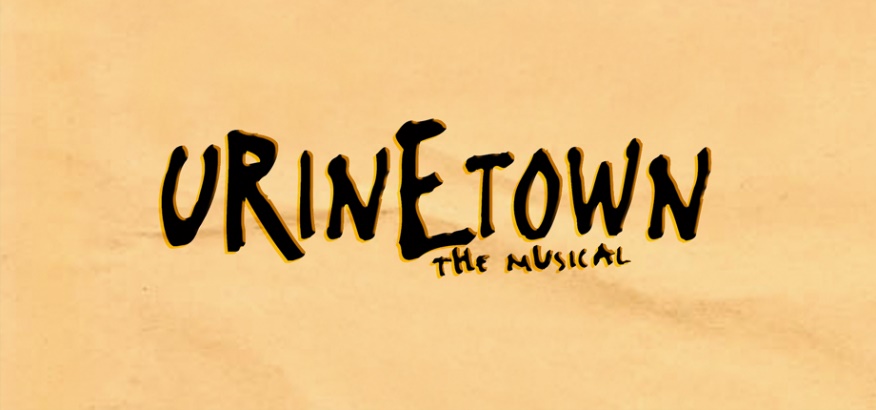 GHS 2023 AUDITION PACKImportant Audition Dates----------------------------------------------------------------------------------------------------------------Dance/Vocal Audition (All students)Tuesday 7th of February (Week 2)3:30pm – 5:00pmHallLead Audition (Lead role auditions only)Thursday the 9th of February (Week 2)From 3:30pmMusic TechSign up for lead role audition here: https://forms.gle/UonLvZLxQTYQ6gw17 Who Can Audition?----------------------------------------------------------------------------------------------------------------All students from year 7 through to year 12 can audition. All students will get into the production if they have attended an audition. Students in Year 7 can only audition for the following character roles:Little SallyOfficer BarrelFor more information, please refer to compass and/or contact Ms. Tessa Kirk: Tessa.kirk@education.vic.gov.au 